Association Mauritanienne pour la Santé de la Mère et de L'Enfant (AMSME)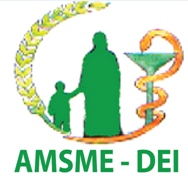             Section de "Défense des Enfants International"(DEI) en Mauritanie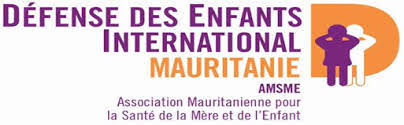          RAPPORT GLOBAL TRIMESTRIEL  IntroductionEn Mauritanie, l’agression à caractère sexuel est généralement perçue comme faisant partie de la problématique plus globale de la violence faite aux femmes, problématique qui s’inscrit au cœur d’une société qui, de par son histoire, a perpétué des rapports inégaux entre les hommes et les femmes. Bien que toutes les femmes soient susceptibles de vivre un jour ou l’autre une agression à caractère sexuel, les études et recherches effectuées sous divers cieux, s'accordent toutes que certaines femmes, particulièrement les filles mineures et même certains garçons également mineurs sont, généralement, plus vulnérables à de telles agressions.  Les données disponibles relatives aux violences sexuelles demeurent éparses et circonscrites territorialement et la situation des enfants et femmes qui en sont victimes est insuffisamment documentées et le sujet est demeuré longtemps tabou pour cause de préjugés sociaux et de l'implacable loi du silence sous laquelle prospèrent ces abominables crimes.Il est pourtant fermement admis que les agressions sexuelles sont lourdes de conséquences sur la santé mentale et physique des victimes et, qu'en raison précisément de telles conséquences, elles constituent aujourd’hui, un délicat problème de santé publique.En dépit d'une opinion publique spontanément concernée et solidaire, le mouvement concret d'aide aux victimes demeure insuffisant, inégalement présent sur le territoire national et diversement pris en compte par les pouvoirs publics et les organisations de la société civile.Les victimes sont "dérangeantes" dans la mesure où elles révèlent de façon aiguë, et souvent avec une grande souffrance, toutes les failles, les fractures, les carences et les inégalités de la société.De droit mauritanien, section nationale de Défense des Enfants International" (DEI) et jouissant du statut de l’ECOSOC auprès des Nations Unies, l’Association Mauritanienne pour la Santé de la Mère et de l'Enfant (AMSME) agit depuis plus d’une décennie auprès des enfants et des femmes exposés ou victimes et a mis  en œuvre, à leur profit, grâce à l’appui de divers partenaires, de multiples actions tendant à la promotion et à la protection  de leurs droits, ainsi qu’à la prévention de telles agressions.L'évaluation périodique du dispositif mis en place par l’organisation a régulièrement mis en évidence l'appui précieux par elle apporté aux victimes par le biais de la ligne verte gratuite (8000 10 10), victimes disposant, par le biais de cet outil, de toute la latitude d'appeler pour recevoir des conseils techniques avisés et un référencement adéquat. L’intervention de l'AMSME a, dans le même sillage, révélé le caractère particulièrement probant, de la démarche suivie par le Centre El Wafa - autre pilier de l'association - dans le cadre des stratégies développées pour une prise en charge adéquate et individualisée des victimes des violences basées sur le genre.Le présent rapport a précisément pour objet de rendre compte de l’exécution par l’organisation du projet au cours du 1er semestre 2020.L’assistance apportée aux victimesLes cas de violences sexuelles reçus par l’organisation dans le cadre du projet ont tous été documentés et les victimes ont toutes bénéficié d’une prise en charge adéquate individualisée. I.1. La documentation des cas de violence L’exploitation et le traitement des données collectées ont permis de relever qu’au total 59 victimes ont été assistées au cours du 1er semestre 2020. Les éléments de précision obtenus à la faveur de l’exercice sus- visé concernent aussi bien :les tranches d’âge des victimes ;les types de violences par elles subies ;le rapport entre le nombre de victimes et celui des agresseurs ;le profil de ces derniers ;la structure d’orientation des victimes.Les tranches d’âgeLes victimes de violences sexuelles pris en charge ont, tous, un âge compris entre 0 et 25 ans. Douze victimes assistées ont l’âge compris entre 0 et 10 ans !Le tableau ci-après récapitule le résultat du traitement des données relatives à l’âge des victimes des violences enregistrées au Centre El Wafa au cours du 1er trimestre 2020 : Types aggressionsL’examen du tableau qui suit, montre que les cas de viols individuels sont les plus fréquents (21).Lieu de domiciliation des victimesLes victimes des agressions enregistrées habitent dans toutes les Moughataas des trois Wilayas de l’agglomération urbaine de Nouakchott. C’est dans la Wilaya de Nouakchott Sud qu’a été observé le plus grand nombre de cas (29) reçus ce semestre.Le tableau qui suit fait état de la répartition des agressions entre (08) des 09 Moughataas constitutives des 03 Wilayas de l'agglomération urbaine de Nouakchott :Rapport entre nombre d’agresseurs/nombre de victimesComme le montrent les indications figurant au tableau que dessous le nombre des victimes est nettement inférieur à celui des agresseurs :Profil des agresseurs Les agressions enregistrées sont le fait de nombreuses violences perpétrées par des (voisins).Cette dernière donnée revêt un caractère particulier dans une société dont les conservatismesAffichés sont particulièrement vivaces. Le tableau ci-dessous récapitule les données disponibles de ce chef :Structures à l’origine de l’orientation des victimesLa plupart des victimes ont été orientées vers le centre El Wafa par les Commissariats Urbains, les autres par les Commissariats Spéciaux des Brigades des Mineurs (50). Le tableau ci-après comporte une répartition du nombre des cas traités sur la base de la structure d’orientation.I.2. Prise en charge des victimesLes victimes des agressions sexuelles ont bénéficié d'une prise en charge globale comportant, notamment, le suivi sanitaire des survivantes, leur suivi social et familial, l'assistance juridique qui leur est apportée, leur suivi psychologique et socio-éducatif.La contribution de la ligne d’assistance téléphonique est d’apport fort appréciable et nécessaire.  I.2.1 Le suivi sanitaire des victimesLe suivi sanitaire des survivant(e)s est principalement axé sur la réalisation d’un constat médical immédiat, suivi d'un dépistage des maladies sexuellement transmissiblesIl a été relevé, sur un terrain connexe, que certaines survivantes ont contracté une grossesse au moment de leur arrivée au Centre.Le constat médicalRéalisé à l’arrivée des intéressées, le constat médical a concerné 32 des 59 victimes qui étaient consentantes. En outre, la pilule du lendemain administrée à 19 parmi les 59 victimes accueillies  au Centre El Wafa,Quatorze victimes ont contracté une grossesse ce trimestre, trois sont arrivées après 72h, les dernières, au nombre de (8) n’ont pas encore atteint l’âge de prendre la pilule du lendemain.   Le tableau qui suit fait état des résultats de l’examen médical auquel sont soumises les victimes à leur arrivée. Le dépistageLe dépistage des maladies sexuellement transmissibles dont le VIH1, le HBS et la Syphilis juste à l’arrivée de la victime et le VIH2 trois mois plus tard. La recherche de sperme pour confirmer ou infirmer sa présence. (29) cas sont concernés outre 14 cas de grossesse, cinq cas de sodomie et enfin 08 cas d’examens non réalisés par le gynécologue. Les résultats du dépistage sont repris dans le tableau suivant :               I.2.2. Suivi social et familial des victimes Le suivi social et familial a concerné toutes les survivantes accueillies au niveau du centre El Wafa et a contribué à mieux circonscrire la situation de fait dans laquelle se trouvent les intéressées et notamment si elles sont à la charge d'une tierce personne. Le suivi social et familial a aussi donné lieu à de régulières visites à domicile que récapitule le tableau ci-après I.2.3. Suivi juridique des victimes En raison des viols, le nombre des agresseurs s’est élevé à 59.Seize cas sous mandat de dépôt, trois cas d’abandon de procédure, aucun cas de liberté conditionnelle, Quatre retraits de plainte ont été enregistrés.Les données du suivi juridique réalisées au cours du trimestre sont reprises dans le tableau qui suit :    I.2.4. Suivi psychologique des victimes d’agressions 31 Victimes survivantes ont effectivement bénéficié  d’une consultation et d’un suivi psychologique approprié. Les données afférentes à cette forme d’assistance qui a été prodiguée sont récapitulées dans le tableau que dessous :Il convient de noter que des séances de groupe de parole organisées et ayant regroupé les survivantes et les parents des survivantes ont permis aux filles de s’exprimer sur divers sujets en donnant à tour de rôle des avis partagés sur les questions et sujets abordés.Il a été également observé que les victimes ont participé activement aux séances en exprimant leurs opinions et extériorisant leurs angoisses, angoisses nées des expériences traumatisantes vécues. Les victimes ont fait état, de manière expresse, de mésentente avec leurs propres parents ou familles et de divergences profondes s’agissant de la prise de décision pour le mariage et ont dit leur souhait de vouloir trouver un bon métier et du travail pour soutenir leurs familles et leurs enfants.Dans ce cadre, elles ont vivement sollicité un appui financier susceptible de leur permettre de s’adonner à des activités commerciales, même modestes. Les séances de groupe de parole ont permis d’installer un climat de confiance ayant encouragé les victimes à faire part des difficultés sociales (pauvreté, moyens de transports) et familiales (conflits relationnels, interdiction de sortir, etc.).Les séances ont été constructives et ont contribué à soulager les bénéficiaires et parents accompagnateurs participants et/ou présents à l’activité des groupes de parole.  I.2.5. Suivi scolaire et éducatif des victimes                      1.2.6 Ligne d’Assistance aux enfants et femmes   L’AMSME gére un service et une ligne téléphonique d’assistance gratuite aux enfants et aux femmes avec l’appui de Mauritel.  LATEF appelée numéro vert est accessible 24 heures sur 24, et gratuitement à tous les enfants et toutes les femmes qui ont besoin d’assistance ou simplement de quelqu’un à qui en parler. Une ligne d’assistance LATEF  reconnaît que les enfants, les femmes et la protection dont ils doivent bénéficier représentent le principe essentiel de son activité, en leur fournissant une assistance en cas de danger.  Grâce à cette ligne d’assistance, les enfants et les femmes ont la possibilité d’exprimer leurs préoccupations et de parler des problèmes qui les affectent directement. Une ligne d’asistance est fondée sur la conviction selon laquelle les enfants et les femmes ont des droits.LATEF est membre du Réseau international des lignes d’assistances CHI basées à AmnesterdamStatistiques des appels sur le numéro vert 80001010         Caractéristiques des appels :Total  des appels :  605 dont 62 appels sérieux (qui demandent un traitement et le suivi des cas traités), 325 appels d’essai (dont des blagues et des tentatives d’appel), 217 appels silencieux (dont les personnes en ligne n’ont pas encore le courage d’extérioriser leurs problèmes).   Provenance des appelsEnfantsFemmes Ages des appelantsRaison des appelsSemestre  1CasFilleGarçonFemmeTRANCHES D’AGETRANCHES D’AGETRANCHES D’AGETRANCHES D’AGETRANCHES D’AGESemestre  1CasFilleGarçonFemme0-5ans6-10ans11-14ans15-18ans19-29 ansJanvier161500010001041001Février151401000400040700Mars161104010005030701Avril120800040002030304TOTAL594805060408142706Semestre  1Viol individuelViol collectifViol + grossesseTentative de violHarcèlement sexuelSodomieTotalJanvier63250016Février80240115Mars30630416Avril40440012TOTAL21031416000559Semestre  1Nkchott NordNkchott NordNkchott NordNkchott OuestNkchott OuestNkchott OuestNkchott SudNkchott SudNkchott SudTotalSemestre  1D.NaimTeyarettToujounineKsarSebkhaTVZE.MinaArafatRyadJan40300032416Fév10402122315Mar20300232416Avril32102011212TOTAL10021100040309071359Semestre  1          Nombre de survivantsNombre d’agresseursJanvier1622Février1516Mars1620Avril1212TOTAL5970ProfilJanvierFévrierMarsAvrilTotalAgent Immobilier001001Amis famille101002Anier001001Balayeur001001Bel Oncle101002Beau-père001001Commerçant010001Cousins111205Délinquants068014Demi-frère010102Directeur d’école010001Elève coranique100001Inconnus610108Locataire001001Maçon001001Oncle001001Patron000101Soldat et complice200002Taximan et complices210306Voisins842418Total2216201270Trimestre 1Brigade des mineursStructures sanitairesCommissariatsurbainsNuméro vestONG partenairesDirectement au CentreDirectement au CentreCas accueillisCas accueillisJanvier1511616Février1501515Mars1511616Avril082111212TOTAL530401015959Trimestre  1Constat médicalSodomieSuivi des victimes arrivées avec grossessesPrévention de la grossesse par la Pilule du   lendemainPrévention de la grossesse par la Pilule du   lendemainTrimestre  1Constat médicalSodomieSuivi des victimes arrivées avec grossessesVictime pas en âge de prendre la piluleVictimes en âge de prendre la piluleJanvier1602113Février151248Mars164624Avril120417TOTAL5905140832Nbre de Cas        Recherche de sperme        Recherche de sperme        Recherche de sperme        Recherche de sperme        Recherche de sperme        Recherche de sperme        Recherche de spermeNé 51NéNé 51Né 51Trimestre 1PoPoPoPoNéPoGrSoRe72hNd VIH1VIH2HBSSyphilisJanvier168320021151515Février156221004111111Mars163164002141414Avril123340011111111TOTAL5920091405000308515151Trimestre 1Père et mèreMère seule      Père seulAutresTotalJanvier641516Février540615Mars520916Avril520512TOTAL2112012559                                        VISITES A DOMICILE                                        VISITES A DOMICILE                                        VISITES A DOMICILE                                        VISITES A DOMICILE                                        VISITES A DOMICILE                                        VISITES A DOMICILETrimestre 1Nombre de survivantsVisites à domicile effectuées durant le moisVisites à domicile effectuées durant le moisVisites à domicile effectuées durant le moisVisites à domicile effectuées durant le mois1ère Visite2ème VisiteRefusEn coursJanvier1614140002Février1511110103Mars1611110005Avril1206060006TOTAL5942420116Trimestre  1Cas présentsMandat DépôtAbandon procédureAgresseur RelaxéAgresseur non retrouvéSous contrôle judiciaireRetrait PlainteDossier en instructionJanvier165201233Février155104113Mars167001008Avril122003016TOTAL5919030009030520Trimestre 1Consultation et suivi psychologique des survivantesGroupes de parole /parentsGroupes de parole /survivantesRefus de la   prestationEn coursJanvier14141402Février11111113Mars16161600Avril88804TOTAL4949490109Trimestre 1Scolarisé (es)Non scolarisé(es)En déperdition scolairePas en âge scolaire/Ecole maternelleEcole coraniqueDomestique ou MénagèreTotalJanvier70502216Février45402015Mars101400116Avril31601112TOTAL24071900050459Trimestre 1TotalAppals silencieuxAppels d’essaiAppels sérieux Avec problèmesDemandes d’informationJanvier12547681000Février17461971600Mars14557810601Avril16152793000TOTAL6052173256201Trimestre  1Trimestre  1EnfantsEnfantsadultes au nom des enfantsadultes au nom des enfantsenfants au nom d’autres enfantsenfants au nom d’autres enfantsJanvierJanvier0505FévrierFévrier1414MarsMars0505AvrilAvril3030TOTALTOTAL5454Trimestre 1FemmesAdultes  au nom des femmesFemmes au nom des femmesFemmes aux capacités différentesfemmes ne résidant pas avec leurs familles, dans la rue ou avec des amisJanvier05Février02Mars02Avril01TOTAL10Trimestre 1GarfiFe0-5 ans6- 10 ans11-14 ans15-18 ans19-25 ans26-30 ans31-40 ans41-60 ansTotalJan1451121122010Fév41021355001116Mar2323110000207Avril13161081110010030Total 203310051319160103030363CaractéristiquesNombre de garçonsNombre de fillesNombre de femmesJanvierFévrierMarsAvrilTotalAccès aux soins000000000Demande d’information 7910011617En conflit avec la loi000000000Enfants disparus 000000000Enfants en mobilité020200002Enfant fugueur000000000Enfant orphelin000000000Etat civil91601135625Fente labiale010100001Mariage précoce010100001Pension alimentaire435311712Violence conjugale004210104Violence domestique000000000Violences physiques000000000Violences sexuelles010010001TOTAL2033101016073063